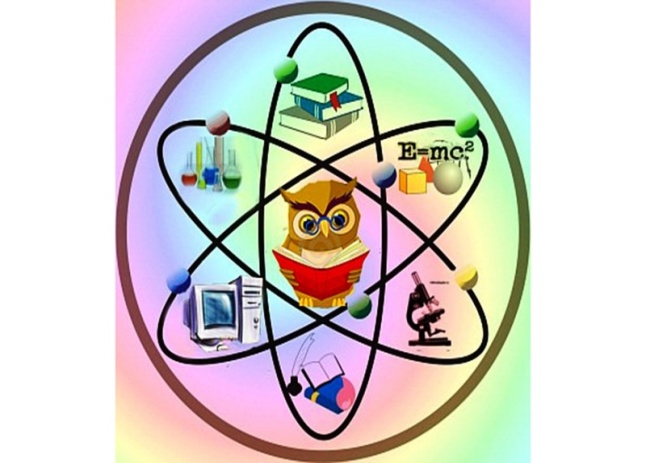 УТВЕРЖДАЮ»Директор МБУ ДО Лежневского ЦВР ______________________О.М. КозловаПОЛОЖЕНИЕо районной интеллектуальной игре «Знание - сила».1.      Общие положения1.1.Настоящее  Положение определяет условия организации и проведении интеллектуальной игры «Знание - сила» (далее Игра) для учащихся общеобразовательных организаций Лежневского района    в 2022-2023 учебном году.1.2. Игра является формой организации внеурочной интеллектуальной деятельности, направленной на дополнительное образование учащихся.1.3.Инициаторами   и   организаторами    районной   игры   выступает МБУ ДО Лежневский ЦВР.2.      Цели и задачи 2.1.Цель: развитие интеллектуального и творческого потенциала учащихся  с помощью приемов функциональной грамотности. 2.2.Задачи:-    формировать навыки функциональной грамотности;       -     развивать интеллектуальный и творческий потенциал учащихся;-     повышать познавательный интерес, совершенствовать коммуникативные навыки. 3.      Порядок проведения3.1.Участниками районной игры «Знание - сила» могут быть учащиеся 4 классов общеобразовательных организаций  Лежневского района.3.2.Игра проводится 26 октября 2022 г. в 14.00  в МБУ ДО Лежневском ЦВР. Заявки на участие принимаются до 21 октября 2022 г. на электронную почту tsvr.lezhnevo@yandex.ru  по следующей форме:3.3.Каждое ОУ  представляет для участия в игре одну команду из 3 человек.3.4. Игра состоит из 5 туров:  - «Мы, ребята, деловые » (финансовая грамотность).  -  «Аз да буки, а потом науки» (русский язык).  - «Царица всех земных наук» (математическая грамотность).   - «Любители природы» (естественно - научная грамотность).   - «Открытия, которые изменили мир». 4.      Критерии оценки4.1.Победителем игры является команда, набравшая наибольшее количество баллов за верные ответы.5.      Подведение итогов игры5.1.Победители и призёры игры  определяются по сумме показателей выполнения конкурсных заданий.5.2.Победители и призеры награждаются грамотами РОО.5.3. Апелляция не предусмотрена.     По всем вопросам обращаться к методисту МБУ ДО Лежневского ЦВР Крыловой Татьяне Алексеевне по тел.2-17-08. (ЦВР) и 8-920-372-49-24ОУФамилия Имя участникаКлассРуководитель командыФИО, должность